Figure S3 Quantile-Quantile plotQQ plot of Central samples. 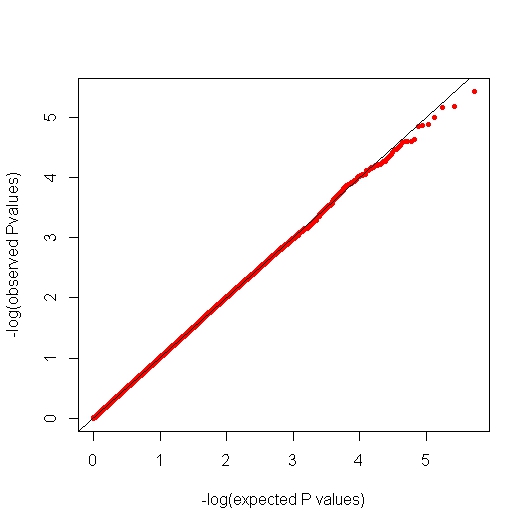 QQ plot of Southern Samples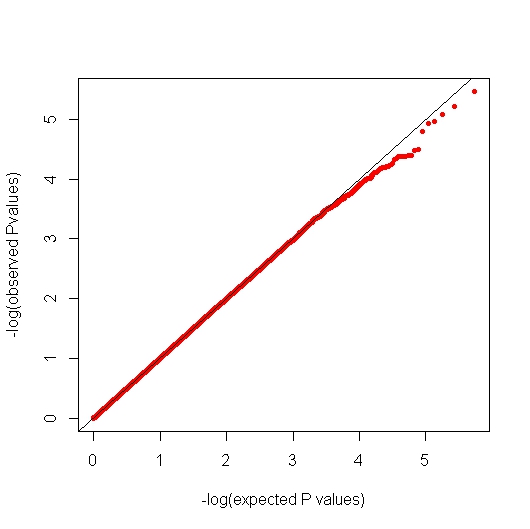 QQ plot of combined GWAS Samples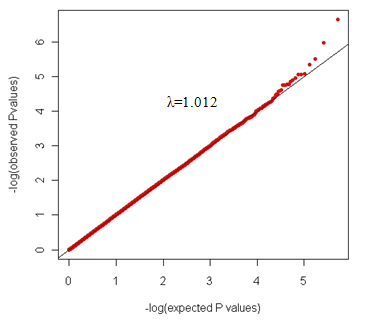 